昆八中2018-2019学年度上学期月考一特色、平行高二年级   政治参考答案与解析1．C【解析】商品是用于交换的劳动产品，作为商品必须同时满足两个条件，一是劳动产品，二是用于交换。题干中人们自种自食的农产品，“农产品”满足了第一个条件劳动产品，“自种自食”说明没有用于交换，不满足第二个条件，排除②④。本题正确答案选C。考点：本题考查商品的含义。2．A【解析】商品是使用价值和价值的统一体。价值是凝结在商品中的无差别的人类劳动，使用价值是商品能满足人们某种需要的属性。使用价值是价值的物质承担者，一个物品没有使用价值也无价值，不可能成为商品；一个物品仅有使用价值，而无价值，也不可能成为商品，故国家保障食品药品安全，A适合题意；B是不科学的；C、D说法正确但不适合题意，排除。考点：商品的基本属性3．A【解析】解答本题要审读设问和材料，明确答题方向，找准切入点。本题旨在考查考生对基础知识的掌握能力以及考生反思问题、分析问题、解决问题的能力。题中“惊险一跃”是指“商品-货币”的过程，商品生产者只有把商品卖出去，并且卖出好价钱，才能生存和发展，也就是“商品-货币”的过程被称为“惊险一跃”，是因为商品价值的实现存在不确定性，A适合题意。B、C、D不构成本题的原因，排除。【考点定位】商品价值的实现【知识拓展】(1)没有使用价值的东西，一定没有价值。使用价值是价值的物质承担者，没有使用价值的东西一定不是商品，因而没有价值。(2)有使用价值的东西不一定是商品，也不一定有价值。有使用价值的东西不一定是劳动产品，也不一定用于交换，所以其不一定是商品，也不一定有价值。4．C【解析】网上支付方式备受欢迎原因是快速发展的电子商务对网上支付的需求进一步增强，而网上支付形式减少现金的使用，方便、快捷。②④项符合题意；数字化支付仅是支付方式发生了变化，货币的功能并没有改变，①项说法错误；电子支付的发展会减少现金的使用量，加快货币的流通速度，但并没有增加流通中的货币量。③项说法错误；正确选项为C。【点睛】网上支付是电子支付的一种形式，它是通过第三方提供的与银行之间的支付接口进行的即时支付方式，这种方式的好处在于可以直接把资金从用户的银行卡中转账到网站账户中，汇款马上到账，不需要人工确认。客户和商家之间可采用信用卡、电子钱包、电子支票和电子现金等多种电子支付方式进行网上支付，采用在网上电子支付的方式节省了交易的开销。5．C【解析】货币的职能有价值尺度、流通手段、贮藏手段、支付手段、世界货币。标价、值多少钱是货币执行价值尺度职能；最终支付是一手交钱、一手交货，货币充当商品交换的媒介，是流通手段职能；随着赊账买卖出现的是支付手段；在国际上购买商品是世界货币。通过“**宝”等第三方平台支付、或者货到付款。在这两种交易方式中，货币履行的职能分别是支付手段、流通手段，C适合题意；其他选项均是错误的。6．C【解析】该套纪念币的面额是由国家决定的，①错误；该套纪念币是国家法定货币，可以流通，②正确；该套纪念币是国家法定货币，其本质是一般等价物，③正确；该套纪念币没有退出流通领域，可用于流通，不仅是收藏品，④不选，故本题答案应为C。【点睛】纪念币也是国家的法定货币，它可以执行货币的职能，也可用于市场流通，但是由于纪念币的收藏价值较高，有一定的增值空间，所以人们不把它用于市场流通，而是收藏起来。7．C【解析】此题考查货币的相关知识。数字货币作为纸币的替代品，可以减少纸币流通量，降低政府发行货币的成本。同时可以从整体上提升经济交易活动的便利性、安全性。①③正确；货币供给和流通均由国家管控，②说法错误；数字货币的发行只有减少纸币的使用量，不会减少市场货币流通量。④说法错误。故本题选C。8．A【解析】通货紧缩是纸币的发行量少于流通中所需要的货币量，会使商品销售发生困难，阻碍商品流通，投资减少，失业率会增加，最终影响经济发展，导致经济衰退，A适合题意；通货紧缩时流通中的货币量减少，居民的购买力上升，D错误；B、C不是着眼于长远考虑物价下降的后果，与题意不符，排除。考点：货币的流通、价格变动的影响9．C【解析】信用卡是具有消费、转账结算、存取现金、信用贷款等部分或全部功能的电子支付卡。可以集存款、取款、消费、结算、查询为一体,能减少现金的使用,简化收款手续，方便购物，增强安全，给持卡人带来诸多便利。材料中“部分股民通过信用卡透支资金参与股票交易”表明信用卡具有融资功能和支付功能，②③适合题意；①④材料没有体现，排除；故本题答案选C。考点：信用卡10．C【解析】A不选，因为将人民币纳入特别提款权（SDR）货币篮子不意味着人民币成为国际货币，人民币具有世界货币的职能还有一段路要走；B不选， 因为人民币国际化不等于人民币升值；人民币国际化是我国的综合国力提高的表现，说明其信用得到了国际社会的认可；D不选，因为人民币国际化或许会使人民币汇率不稳定。考点：人民币国际化【名词点击】人民币国际化的含义包括三个方面：第一，是人民币现金在境外享有一定的流通度；第二，也是最重要的，是以人民币计价的金融产品成为国际各主要金融机构包括中央银行的投资工具，为此，以人民币计价的金融市场规模不断扩大；第三，是国际贸易中以人民币结算的交易要达到一定的比重。这是衡量货币包括人民币国际化的通用标准，其中最主要的是后两点。当前国家间经济竞争的最高表现形式就是货币竞争。如果人民币对其他货币的替代性增强，不仅将现实地改变储备货币的分配格局及其相关的铸币税利益，而且也会对西方国家的地缘政治格局产生深远的影响。在经济金融日益全球化的今天，掌握一种国际货币的发行权对于一国经济的发展具有十分重要的意义。一国货币充当国际货币，不仅可以取得铸币税的收入，还可以部分地参与国际金融资源的配置。人民币成为国际货币，既能获得巨大的经济利益，又可以增强中国在国际事务中的影响力和发言权，提高中国的国际地位。中国要想在全球金融资源的竞争与博弈中占据一席之地，就必须加入货币国际化的角逐中。同时也应该认识到，货币国际化也将为本国经济带来不确定因素。如何在推进货币国际化的进程中，发挥其对本国经济的有利影响的同时，将不利因素降至最低是一国政府必须认真考虑的事情。可以相信，只要我们创造条件，坚定信心，发展经济，增强国力，在不远的将来，人民币就一定能够成为世界人民欢迎和接受的货币。11．B【解析】据材料可判断，人民币升值，美元贬值，C、D两项判断错误，不选；人民币对美元升值，有利于中国企业对美国投资，从而使中国企业走出去意愿增强，B项传导正确；美元对人民币贬值，则美国进口中国商品的价格上涨，但人民币升值与美国的通货膨胀没有直接关系，A项传导错误。答案选B。【点睛】1.汇率与币值的变化。2．人民币币值变化的影响。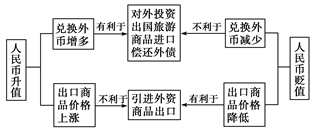 12．B【解析】美国乙公司报价为1000万美元，根据2016年1月1日美元对人民币汇率计算，1000万美元=6300万人民币；根据现在美元对人民币汇率计算，1000万美元=6500万人民币，相比较之前购买乙公司产品成本会增加200万元。A公司的理性选择是购买甲公司产品，因为欧元对人民币汇率下降，意味着欧元贬值，人民币升值在欧洲购买力增强。答案为B考点：本题考查外汇与汇率13．C【解析】价格由价值决定，受供求影响，春节前，人们需要准备年货，对菜的需求量上升，而节后，对菜的需求量减少，供求关系的不同对价格有着重要影响，这体现了价值规律反映供求关系的作用，①③正确；价格高于或低于价值，但价格不会无限制的上涨或下跌，能正确反映其价值，②说法错误；材料中的价格波动是正常的经济现象，④与题意不符。该题选C。考点：本题考查价格的决定与变动。14．A【解析】价值决定价格，定制公交票价高取决于它量身定做的“一人一座、定时定点、快速直达”的公交服务的运营成本高于普通公交，A说法符合题意。B不符合题意，供求关系影响价格，不起决定作用。C、D材料均没有体现。故本题答案选A。考点：价值决定价格。15．B【解析】商品的价格是由商品的价值决定的。在其他条件不变的情况下，商品的价值越高，价格也会越高。“这就是科技元素带来的附加值。”中的附加值是其成本的提高，体现了价值决定价格，选B；A不选，因为科技进步不是价格的决定因素；C不选，供求关系会影响价格，但与材料主旨无关；D不选，把商品的使用价值当成了价值的决定因素。选B。【考点定位】价值决定价格【名师点晴】引起价格变动的多种因素（1）商品价值决定价格。价格是价值的货币表现，价值是价格的基础，一般来说，商品价格与商品价值成正比。（2）市场供求影响价格。当某种商品供不应求时，价格就会提高。商品价格围绕价值上下波动主要是由商品供求关系引起的。（3）纸币的发行量。当纸币的发行量大大超过流通中实际需要的货币量时，就会引起通货膨胀，纸币贬值，物价上涨。（4）货币本身的价值也会影响商品的价格。一般说来，货币本身的价值与商品价格成反比。（5）引起价格涨跌的还有其他因素，如气候、时间、地域、生产条件、政策等，甚至宗教信仰、习俗等文化因素也能对商品的价格产生影响。各种因素对商品价格的影响，实际上是通过改变该商品的供求关系来实现的。特别提示：价值是价格的决定因素，供求关系是价格的影响因素，供求关系不会也不能决定价格。16．D【解析】本题考查商品价值量的决定因素。商品价值量是由生产该商品所花费的社会必要劳动时间决定的，商品价值量与社会必要劳动时间成正比，与社会劳动生产率成反比，与个别劳动生产率、个别劳动时间无关。当个别劳动生产率提高1倍，单位商品价值量不变；当社会劳动生产率提高1倍，同一劳动在同一时间内创造的产品的数量增加1倍，单位商品价值量降低1倍，同一劳动，在同一时间创造的商品价值总量不变；当个别劳动生产率提高1倍，单位商品价值量不变，同一劳动，在同一时间创造的产品数量增加1倍，则同一劳动，在同一时间创造的商品价值总量增加1倍。答案为D17．A【解析】商品价值由生产该商品的社会必要劳动时间决定，2017年社会劳动生产率提高1倍，即2018年每件产品的价值为5元，甲的劳动生产率也提高1倍，即其年生产1万件，货币价值不变情况下为1×5＝5万元；通货膨胀率为20%情况下，每件商品价格X＝5×（1+1×20%）＝6元，因而为6万元，答案A正确。考点：本题考查价值与价格。18．B【解析】材料主要说明黄金与普通商品相比，由于受自然储量和生产技术的限制，具有增产很难，减产或停产却很容易的特点。正因为如此，不少国家都增加了黄金储备以备不测。说明黄金价格相对稳定，下跌的空间较小。B项可以可以支撑信息结论；AD项不支撑信息结论；C项混淆了黄金储备和外汇储备的概念，错误；正确选项为B。19．C【解析】A选项观点与题意不符，黄金价格与需求之间是反比关系，而不是相互之间没有影响，故排除。B选项观点与题意不符，价格与需求之间是反比关系，且黄金是高档耐用品，价格变动引发的需求弹性较大，而不是需求弹性较小，故排除。C选项观点与题意符合，黄金是高档耐用品，价格变动引发的需求弹性较大，黄金价格与商品需求量之间是反比关系，故入选。D选项观点与题意不符，价格与需求之间并不是无关，故排除。考点：价格变动的影响20．A【解析】曲线1商品供需数量与价格呈反方向变动，因而反映的是需求曲线，曲线2商品供需数量与价格呈正方向变动，因而是供给曲线，①正确，②错误；价格在P2点时低于均衡价格，故价格在P2点时应低于该商品的价值，对应的应是乙点，不是甲点，③正确，④不选，故本题答案应为A。21．D【解析】材料中“加大对马铃薯产业开发力度，鼓励企业提升产品加工水平与品质水平，扩大产品应用范围”会使马铃薯产业的供给量增大， A强调了马铃薯需求的减少，所以排除A；B强调了需求的增多，材料中强调了供给的变化，不选；C强调了供给增多，价格不变，但是“发展深加工，不断开发营养美味新产品”会使其成本提高，价格上升，选D。【考点定位】影响价格的因素【名师点睛】引起价格变动的多种因素（1）商品价值决定价格。价格是价值的货币表现，价值是价格的基础，一般来说，商品价格与商品价值成正比。（2）市场供求影响价格。当某种商品供不应求时，价格就会提高。商品价格围绕价值上下波动主要是由商品供求关系引起的。（3）纸币的发行量。当纸币的发行量大大超过流通中实际需要的货币量时，就会引起通货膨胀，纸币贬值，物价上涨。（4）货币本身的价值也会影响商品的价格。一般说来，货币本身的价值与商品价格成反比。（5）引起价格涨跌的还有其他因素，如气候、时间、地域、生产条件、政策等，甚至宗教信仰、习俗等文化因素也能对商品的价格产生影响。各种因素对商品价格的影响，实际上是通过改变该商品的供求关系来实现的。22．B【解析】①表述错误，商品的价格是由价值决定的，而不是由质量决定，因此油品的质量提高，价格不一定也要提高，故排除；
②③符合题意，价值决定价格，企业生产的成本提局，价格也要相应提高，也说明油价上涨是价值规律自发作用的结果，故入选；
④表述错误，市场在资源配置中起决定作用，因此油价上涨是市场调节的必然结果，排除；
故选：B考点：影响价格的因素23．C【解析】一种商品的价格持续上升，说明有可能出现了“供不应求”的局面，此时商家看到该种商品有利可图，其替代品可能会增加，A项不选；商品价格持续上升，此时可能处于供不应求的形势，需求量可能在加大，B项不选；价格持续上升，有利可图，商家一定会加大供给量，C项正确；价值量是由社会必要劳动时间决定的，价格变化不会引起价值量的变化，D项不选。故本题答案选择C。考点：价格变动的影响【名师点睛】价格变动会影响供给和需求量的变动，但不会影响价值量的变动。但是，价值决定价格，价值量的变动会影响商品价格的变动。24．D【解析】川航航班调整的原因在于高铁与航空属于互为替代品，西成高铁比航空具有一定的性价比优势，西成高铁的开通会影响到川航航班的客流量，D项符合题意；航空与高铁互为替代品AC项说法错误；材料没有体现出西成高铁的价格比航空更低、服务更好，B项说法与题意不符；正确选项为D。【点睛】如果两种商品的功用相同或相近，可以满足人们的同一需要，这两种商品就互为替代品。如果两种商品必须组合在一起才能满足人们的某种需要，这两种商品就是互补商品。25．A【解析】①符合题意，图一所示，T商品价格下降，需求上升，替代品M的需求减少；
②符合题意，图二所示，T商品价格下降，需求增加，互补品N的需求也增加；
③不合题意，图三所示，T商品价格上涨，需求减少，互补品N 的需求应该也是减少；
④不合题意，图四所示，T商品价格下降，需求增加，替代品M的需求应该是减少；
故本题选A．【考点定位】价格变动的影响【名师点睛】曲线类型试题解题思路：经济曲线尽管形式新颖、灵活，但其考查的基本观点却有着深刻的理论渊源。基本理论知识是解读经济学曲线的基本支撑元素，基础知识愈深厚，对信息的感受愈敏锐，对信息的理解和分析愈深刻，判断事物则愈准确，所以，要特别重视对理论知识和观点的理解和把握。同时，经济学曲线试题的另一个特点是对教材中的基础知识进行“变通”、“整合”、“创新”，因此，在学习过程中要加强对基础知识的拓展、延伸，在“旧知”的基础上形成“新知”。26．B        【解析】一般而言，人们购买房屋是买涨不买落，因此房价上涨时人们会增加购房的热情，因此②错误排除。④选项错误，建材的成本上升是引起房价上涨的一个原因，不是结果。故排除④。当房价开始上涨的时候居民投资房产热情开始升温，此时房地产企业投产力度加大，故①③符合题意入选。本题正确答案B。考点：价格变动的影响27．C【解析】根据图示箭头的指向以及虚线的表述可以看出曲线表达的意思是商品房价格不变时，由于政策因素的影响，供给量不变，需求量增加。选项①降低首付，可以增加需求，故正确。选项②增加土地供应规模，直接影响的是供给而不是需求，故排除。选项③保障性住房与商品房是相互替代关系，增加保障性住房使商品房需求减少，故排除。选项④交税年限缩短，鼓励市场交易，可以增加需求。故本题答案选C。考点：影响消费的因素28．B【解析】①不选， 因为商品的价值量是由生产商品的社会必要劳动时间决定的，和国家的补贴无关；②正确，因为材料中体现了我国对于里程数小于150公里的纯电动乘用车的补贴金额在减少，这会导致新能源汽车的消费预期发生改变；③正确，国家补贴的变化会使新能源汽车企业优胜劣汰加速；④强调了汽车规模的萎缩，与现实不符。【考点定位】价格变动的影响【方法技巧】选择题考查的内容也不外乎三部分：识记、理解、运用。近年的考试中理解、运用的比重增加，很少看到识记的题型，识记已经渗入了理解和运用中。我们做每一道政治选择题都是运用已有的知识，对题干提供的材料、信息进行分析、甄别、遴选。可见，选择题也是考查学生分析问题和解决问题的能力，考查处理信息的能力。因此技巧始终是技巧，不能代替基本功。要想解答好选择题，首先，要在平时的学习中注意准确把握概念和原理。概念和原理的理解是选择题主要考查内容，否则巧媳妇难为无米之炊。第二，养成好的习惯：做题习惯，如建立错题本，或在资料中对不同难度的题做不同的标记，对反复出错的题进行重点分析；总结选择题的干扰方法和做题经验。好的逻辑思维习惯，好的思维不是老师教出来的，而是练出来的。只要我们能夯实基础，注重培养能力，善于总结和灵活掌握解题的基本方法和技巧，在高考中是可以取得满意的效果的。29．C【解析】本题强调的是我国实行阶梯水价，积极推进水价改革的原因，②项不是原因，不合题意，故不能入选；市场经济条件下，市场在资源配置中起基础性作用，故④项中“发挥政府的主导作用”的表述不妥，故不能入选；①③两项表述正确且符合题目要求，可以入选。因此，答案是C项。考点：本题考查了资源配置、国家宏观调控的知识。30．B【解析】煤和电互为替代品，当煤价下降时，人们对煤炭的需求量增加，导致对电的需求量减少，电价下降，二者成正相关，故①错误。随着价格的上涨，获利增加，生产扩大，二者成正比，故②错误。当外汇汇率下降时，人民币升值，有利于进口，故③正确。高铁与民航互为替代品，当高铁票价上涨时，对高铁需求量减少，对民航需求量增加，故④符合题意。故本题应选B。考点：本题考查价格的变动与决定：供给与需求、外汇和汇率的知识。31．（1）①价值决定价格。（2分）生产石油的成本不断增加，使石油价格不断升高。（2分）②供求影响价格。（2分）经济发展对石油的需求量不断增大，石油供不应求导致油价不断升高。（2分）(2)①价格变化调节产量。（2分）高油价会导致汽车企业缩减其产量。（2分）②调节生产要素投入。（2分）高油价会促使汽车企业研发符合消费者需求的新产品的生产要素投入或者开发石油的替代品。（2分）③石油价格不断升高会迫使生产者提高劳动生产率，降低生产成本，给自己的产品价格提供降低空间，扩大市场占有率。（2分）32.（1）①汇率变动趋势：人民币贬值（2分），美元升值（2分）。②对出口贸易型企业的影响：出口商品价格下降，市场竞争力增强，有利于商品出口。（3分）对对外投资型企业的影响：投资成本提高，不利于进一步扩大对外投资。（3分）（2）①人民币对美元汇率持续下降，国内人民币兑换美元的规模会扩大，从而我国外汇储备呈减少态势。（3分）②应对措施：完善人民币汇率市场化形成机制，保持人民币汇率的基本稳定（3分）；推动外汇管理体制改革，使外汇储备多元化（3分）；参与国际金融体制改革，防范和化解金融风险（3分）。外币本币外币币值本币币值外汇汇率本币汇率不变更多升值贬值升高跌落不变更少贬值升值跌落升高更多不变贬值升值跌落升高更少不变升值贬值升高跌落